Fédération Algérienne de Football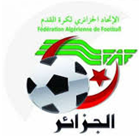 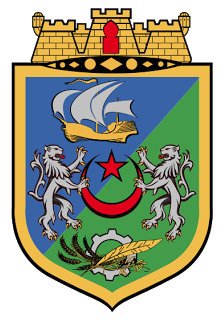 Ligue de football de la wilaya d’AlgerFormation des arbitres Promotion Feu   << OSMANE MAHMOUD >> Du 30/11/2019 Au 12/03/2020Dans le cadre du début de la saison sportive 2020-2021, les arbitres dont les noms suivent sont priés de déposer leur dossier d’engagement au siège de la Ligue de Football de la Wilaya d’Alger.N°Noms et prénomsN°Noms et prénoms1GUERMOUZE   Chakib21SEMRI   Mohammed  Mahrez2MEKIA   Aymen22BOUKHARI   Abdelkarim3ZIANE   Salah eddine23ADADA   Abdelhak4LARIBI   Abdelghaffour24BOUFLAH   Islam5YAHIAOUI   Abdelaziz25BOUKHAMEL   Mahdi6TAMRI   Ayoub26TEBTIRT   Mohammed  Nadjib7CHERIER   Youcef27DJOUDI   Islam8BOUROUBA    Zine eddine28DJOUDI   Ikram9BEL GUIDOUM    Abdeldjalil  Raif29BOUDEROUI      Noussaiba10ZAHALI   Kadour30HAFAYAD   Anis11LAMARA   Mohammed  Imad eddine31HARKAT   Zidane12KHATIR   Mehdi32MEBARKI   Billal13KESSIRA   Mohammed33FALKOUN   Billal14MIHOUBI   Imad eddine34BOUDEROUI   Siefeddine15BELLABAS   Abdelbari35BELHADJ   Meziane Feriel16LIACHA   Sami36KOUIDRI   Nadia17DERBOUCHI   Sid ali37AISSATI   Mohammed Lamin18OUELD GOUIL   Ayoub38HADDAD   Lounis19DELHOUM   Fathi39ALLEL   Yesser20IKOUIRENE   Idir  nazim40MEDANE   Yacine